Publicado en Barcelona  el 21/07/2021 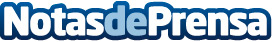 AleaSoft: Perspectivas del hidrógeno verde en los próximos 30 añosLas autoridades y empresas encargadas de hacer realidad la transición energética de cara a los objetivos climáticos europeos son cada vez más conscientes del relevante papel del hidrógeno verde. Aunque todavía queda mucho camino en este sentido, ya se observan pasos concretos de avance y el futuro es prometedorDatos de contacto:Alejandro Delgado900 10 21 61Nota de prensa publicada en: https://www.notasdeprensa.es/aleasoft-perspectivas-del-hidrogeno-verde-en Categorias: Internacional Nacional Otras Industrias http://www.notasdeprensa.es